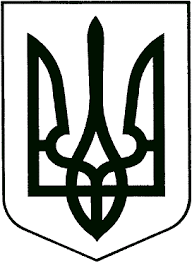 ЗВЯГЕЛЬСЬКИЙ МІСЬКИЙ ГОЛОВАРОЗПОРЯДЖЕННЯ04.01.2024   			                                          №4(о)Про створення робочої групи з вивчення питання щодо розподілу між споживачами обсягів спожитих у будівлі комунальних послугКеруючись пунктами 2, 19, 20  частини четвертої статті 42  Закону України «Про місцеве самоврядування в Україні», законами України « Про комерційний облік теплової енергії та водопостачання», пункту 4 частини другої статті 4, «Про житлово- комунальні послуги»: 1. Створити робочу групу з вивчення питання щодо розподілу між  споживачами обсягів спожитих у будівлі комунальних послуг (далі - робоча група) та затвердити склад згідно додатку.      2.  Робочій групі опрацювати питання щодо розподілу між споживачами обсягів спожитих у будівлі комунальних послуг та внести пропозиції міському голові до 10.01.2024 р.       3. Контроль за виконанням цього розпорядження покласти на заступника  міського голови Якубова В.О.Міський  голова                                                                    Микола БОРОВЕЦЬДодатокдо розпорядження міського головивід  04.01.2024  № 4(о)                                                   Складробочої групи з вивчення питання щодо розподілу між споживачами обсягів спожитих у будівлі комунальних послугМіський  голова                                                                           Микола БОРОВЕЦЬГодун Олег Вікторович- голова робочої групи, начальник управління житлово-комунального та екології міської ради.Члени робочої групи:Члени робочої групи:Бадовська Олена Михайлівна-  член виконавчого комітету міської ради, голова Громадської  ради при міському голові (за згодою);Діхтієвський Віталій Григорович - головний інженер комунального підприємства Звягельської міської ради «Звягельтепло»;Кармазіна Галина Анатоліївна- юрисконсульт  комунального підприємства Звягельської міської ради «Звягельтепло»;КотоносПавло Миколайович- начальник технічного відділу комунального Звягельської міської ради «Звягельтепло»;Кучерявенко Любов Леонідівна- заступник начальника управління житлово-комунального господарства та екології міської ради;Тодорович Людмила Михайлівна- директор комунального підприємства Звягельської міської  ради  «Звягельтепло»;Розум Ірина Володимирівна-  голова об’єднання співвласників багатоквартирних  будинків «Містечко «Морське» (за згодою).